_____________________________________________DIRETOR(A)CARIMBO E ASSINATURA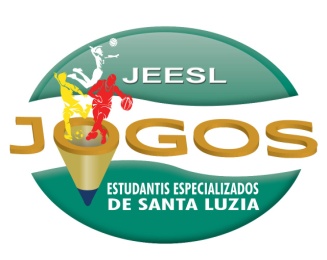 JOGOS ESTUDANTIS ESPECIALIZADOS DE SANTA LUZIA JEESLFICHA DE INSCRIÇÃO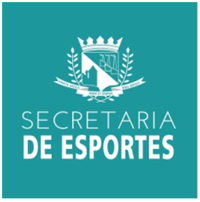 JOGOS ESTUDANTIS ESPECIALIZADOS DE SANTA LUZIA JEESLFICHA DE INSCRIÇÃOJOGOS ESTUDANTIS ESPECIALIZADOS DE SANTA LUZIA JEESLFICHA DE INSCRIÇÃOJOGOS ESTUDANTIS ESPECIALIZADOS DE SANTA LUZIA JEESLFICHA DE INSCRIÇÃOJOGOS ESTUDANTIS ESPECIALIZADOS DE SANTA LUZIA JEESLFICHA DE INSCRIÇÃOJOGOS ESTUDANTIS ESPECIALIZADOS DE SANTA LUZIA JEESLFICHA DE INSCRIÇÃOJOGOS ESTUDANTIS ESPECIALIZADOS DE SANTA LUZIA JEESLFICHA DE INSCRIÇÃOJOGOS ESTUDANTIS ESPECIALIZADOS DE SANTA LUZIA JEESLFICHA DE INSCRIÇÃOJOGOS ESTUDANTIS ESPECIALIZADOS DE SANTA LUZIA JEESLFICHA DE INSCRIÇÃOJOGOS ESTUDANTIS ESPECIALIZADOS DE SANTA LUZIA JEESLFICHA DE INSCRIÇÃOJOGOS ESTUDANTIS ESPECIALIZADOS DE SANTA LUZIA JEESLFICHA DE INSCRIÇÃOEscola  : Escola  : Escola  : Escola  : Escola  : Escola  : Escola  : Escola  : Escola  : Escola  : Escola  : Diretor(a):                                                           C.P.F:                                          Celular: (    )                     e-mail:Diretor(a):                                                           C.P.F:                                          Celular: (    )                     e-mail:Diretor(a):                                                           C.P.F:                                          Celular: (    )                     e-mail:Diretor(a):                                                           C.P.F:                                          Celular: (    )                     e-mail:Diretor(a):                                                           C.P.F:                                          Celular: (    )                     e-mail:Diretor(a):                                                           C.P.F:                                          Celular: (    )                     e-mail:Diretor(a):                                                           C.P.F:                                          Celular: (    )                     e-mail:Diretor(a):                                                           C.P.F:                                          Celular: (    )                     e-mail:Diretor(a):                                                           C.P.F:                                          Celular: (    )                     e-mail:Diretor(a):                                                           C.P.F:                                          Celular: (    )                     e-mail:Diretor(a):                                                           C.P.F:                                          Celular: (    )                     e-mail:Módulo:                                                     Modalidade:                                        Naipe:Módulo:                                                     Modalidade:                                        Naipe:Módulo:                                                     Modalidade:                                        Naipe:Módulo:                                                     Modalidade:                                        Naipe:Módulo:                                                     Modalidade:                                        Naipe:Módulo:                                                     Modalidade:                                        Naipe:Módulo:                                                     Modalidade:                                        Naipe:Módulo:                                                     Modalidade:                                        Naipe:Módulo:                                                     Modalidade:                                        Naipe:Módulo:                                                     Modalidade:                                        Naipe:Módulo:                                                     Modalidade:                                        Naipe:Num.Nome do AtletaNome do AtletaNascimentoNascimentoTipo Doc.Tipo Doc.Nº DocNº DocC.P.FC.P.F1234567891011121314Dados da comissão TécnicaDados da comissão TécnicaNomeNomeNascimentoNascimentoTipo Doc.Tipo Doc.Nº DocumentoNº DocumentoC.P.FTécnico:                                                Telefone: (    )       -       .Auxiliares:Técnico:                                                Telefone: (    )       -       .Auxiliares:Técnico:                                                Telefone: (    )       -       .Auxiliares:Técnico:                                                Telefone: (    )       -       .Auxiliares: